Michael E. Cobble, MD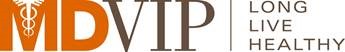 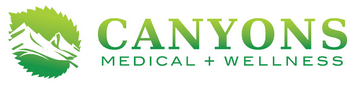   9355 South 1300 East    Sandy, Utah 84094     Ph.: 801.666.6650     Fax: 801.572.3106Medical Records Release Patient Information (please print):Name: ________________________________________     Date of Birth: _________________________Social Security Number: __________________________    Phone Number: _______________________Address: _____________________________________________________________________________Current location of your records that you want copied:Canyons Medical Center9355 South 1300 EastSandy, UT 84094Ph# 801.666.6650Fax# 801.572.3106Information you want copied and released:____    All records     -or-     Dates of treatment from ______________ to ______________     -or-____    Only the following records or types of health information (including any dates):            ______________________________________________________________________________            __________________________________________________________________________________     Sensitive Information (I understand that if my medical record contains information in reference to drug and/or alcohol abuse, psychiatric issues, sexually transmitted diseases, social services, hepatitis testing/treatment, HIV testing/treatment, and/or other sensitive information, I agree to its release).Location to send your records to:Name: _______________________________________________________________Address: _____________________________________________________________________________Phone Number: _________________________      Fax: _______________________________________This Authorization expires 120 days from the date of written request.  I may inspect or obtain a copy of the health information that I am being asked to allow the use or disclosure of, and I have a right to receive a copy of this authorization.  I may revoke this authorization at any time, but must do so in writing.  My revocation will take effect upon receipt, except to the extent that others have acted in reliance upon this authorization.I hereby authorize the release of my records as indicated above (valid for 120 days):____________________________________________________    __________________(Patient   -or-   Guardian signature and relation to patient)					(Date)